Wellington Women’s Refuge and 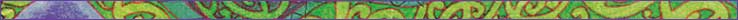 Te Whare Rokiroki Maori Women’s RefugeVolunteer Training Information FormName:  __________________________________________________________________________Address:  ________________________________________________________________________Phone:   _________________________________________________________________________Email:  __________________________________________________________________________In your own words, please answer the following questions.  Your answers will enable us to make appropriate decisions around the selection of volunteers and better understand your training needs.  What ethnicity/ethnicities do you identify with?Why do want to volunteer for Women’s Refuge?Do you have any experience volunteering or supporting others?Briefly describe the skills or personal resources you have used in dealing with a crisis situation or supporting others in a crisis? What is your understanding of Domestic Violence?What does feminism mean to you?Are you familiar with the Te Tiriti O Waitangi, and if so what does this mean to you?What is your understanding of the volunteer role, what the role entails and the requirements that we have of our volunteers at Wellington Women’s Refuge/Te Whare Rokiroki?How do you think you might you benefit from your involvement with Women’s Refuge?Do you have any concerns or questions about volunteering for Wellington Women’s Refuge or Te Whare Rokiroki?Thanks for your time and interest.Please note acceptance on the volunteer training does not guarantee a place as a volunteer at Women’s Refuge.